Obec Babylon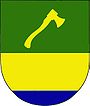  Babylon 27, 344 01 Domažlice
_______________________________________________

Vyúčtování dotace 
z rozpočtu obce Babylon 
na rok ….........Částka příspěvku byla čerpána na níže uvedené položky:Přílohou k vyúčtování veřejné finanční podpory bude předání chronologicky uspořádaných dokladů:- kopií faktur, kopií paragonů a dalších dokladů- kopií dokladů o úhradě faktur a nákupu za hotové (výpis z účtu, výdajový doklad příp. příjmový doklad od dodavatele)Údaje o organizaci (popř. fyzické osobě):    Údaje o organizaci (popř. fyzické osobě):    Název (popř. jméno, příjmení, datum narození v případě FO):Název (popř. jméno, příjmení, datum narození v případě FO):Adresa:Adresa:Poskytnutá výše příspěvku od obce:                                              KčCelkové náklady žadatele na realizovanou činnost:                                              KčProstředky hrazené z vlastních zdrojů:                                               KčČíslo účetního dokladuÚčelVýdaje celkemVýdaje celkem